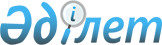       Қазақстан Республикасы Жер кодексiнің 130-бабына және Қазақстан Республикасы Орман кодексiнің 51-бабына сәйкес Қазақстан Республикасының Үкiметi ҚАУЛЫ ЕТЕДI:       1. Осы қаулыға қосымшаға сәйкес Солтүстік Қазақстан облысы әкімдігінің табиғи ресурстар және табиғатты пайдалануды реттеу басқармасының "Орлиногор орман шаруашылығы" коммуналдық мемлекеттік мекемесінің (бұдан әрі – мекеме) орман қоры жерлері санатынан жалпы алаңы 48,5 гектар жер учаскесі өнеркәсіп, көлік, байланыс жерлері, ғарыштық қызмет, қорғаныс, ұлттық қауіпсіздік мұқтаждықтарына арналған және ауыл шаруашылығына арналмаған өзге де жерлер санатына ауыстырылсын.        2. Солтүстік Қазақстан облысының әкімі Қазақстан Республикасының заңнамасында белгіленген тәртіппен осы қаулының 1-тармағында көрсетілген жер учаскелерінің пайдалы қазбаларды өндіру және өңдеу үшін "Tin One Mining" акционерлік қоғамына (бұдан әрі – акционерлік қоғам) берілуін қамтамасыз етсін.        3. Акционерлік қоғам (келісу бойынша) Қазақстан Республикасының  қолданыстағы заңнамасына сәйкес орман алқаптарын орман шаруашылығын жүргізумен байланысты емес мақсаттарда пайдалану үшін оларды алып қоюдан туындаған орман шаруашылығы өндірісінің шығындарын республикалық бюджет кірісіне өтесін және алынған сүректі көрсетілген мекеменің теңгеріміне бере отырып, алаңды тазарту жөнінде шаралар қабылдасын.      4. Осы қаулы қол қойылған күнiнен бастап қолданысқа енгiзiледi. Орман қоры жерлері санатынан өнеркәсiп, көлiк, байланыс жерлері, ғарыштық қызмет, қорғаныс, ұлттық қауіпсіздік мұқтаждықтарына арналған және өзге де ауыл шаруашылығына арналмаған жерлер санатына ауыстырылатын жер учаскесінің экспликациясы© 2012. Қазақстан Республикасы Әділет министрлігінің «Қазақстан Республикасының Заңнама және құқықтық ақпарат институты» ШЖҚ РМК      Қазақстан РеспубликасыныңПремьер-Министрі      Қазақстан РеспубликасыныңПремьер-МинистріӘ. СмайыловҚазақстан Республикасы
Үкіметінің
2022 жылғы 2 қыркүйектегі
№ 643 қаулысына
қосымшаҚазақстан Республикасы
Үкіметінің
2022 жылғы 2 қыркүйектегі
№ 643 қаулысына
қосымшаЖер пайдаланушының атауыЖалпы алаңы,гектароның ішінде:оның ішінде:оның ішінде:Жер пайдаланушының атауыЖалпы алаңы,гектарорманкөмкергенорманкөмкермегенқолайсыз(батпақтар және өзге жерлер)12345Солтүстік Қазақстан облысы әкімдігінің табиғи ресурстар және табиғатты пайдалануды реттеу басқармасының "Орлиногор орман шаруашылығы" коммуналдық мемлекеттік мекемесі48,545,750,752,0Барлығы:48,545,750,752,0